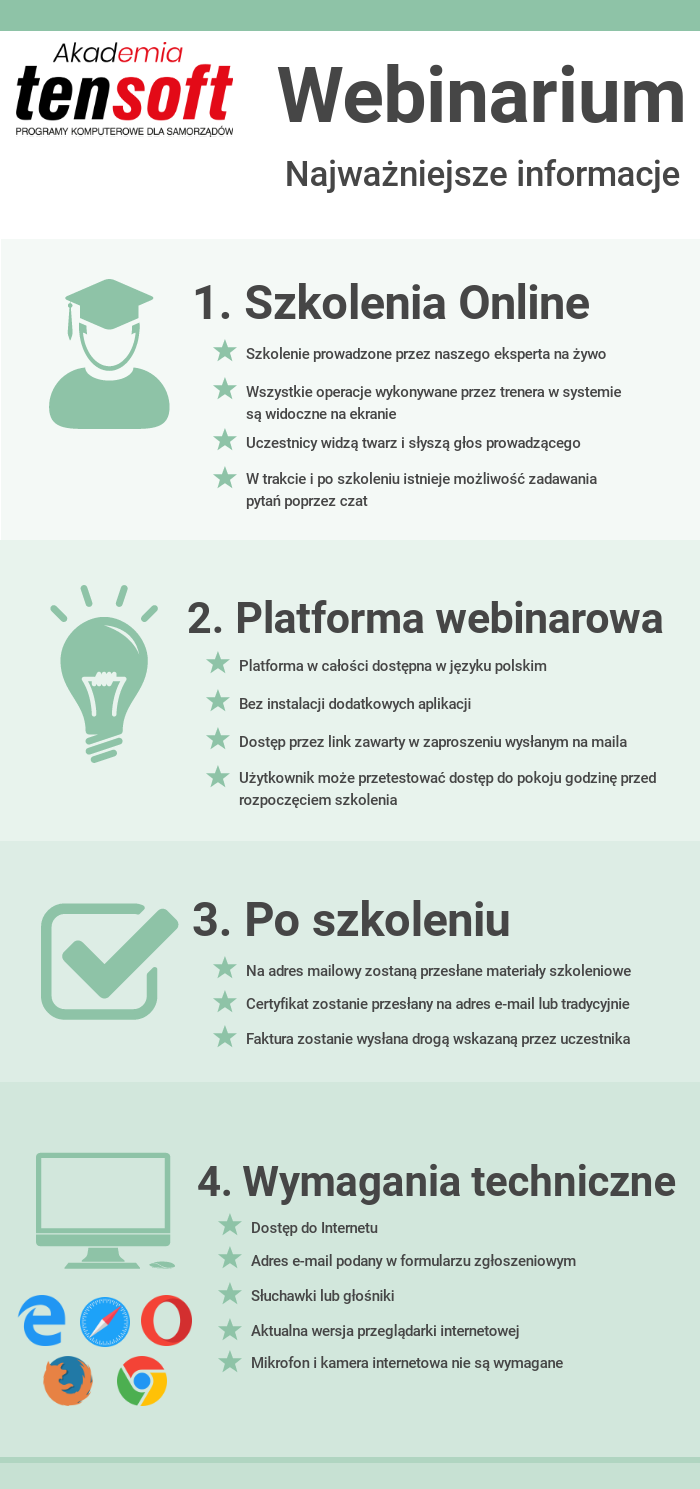 Zapraszamy na Webinarium doskonalące Zapraszamy na Webinarium doskonalące Zapraszamy na Webinarium doskonalące Zapraszamy na Webinarium doskonalące SZKOLENIE Z EKSPERTEM
SZKOLENIE Z EKSPERTEM
SZKOLENIE Z EKSPERTEM
SZKOLENIE Z EKSPERTEM
NALICZANIE WYNAGRODZEŃ ZA PRACĘ PRACOWNIKÓW SAMORZĄDOWYCH W 2023 R.NALICZANIE WYNAGRODZEŃ ZA PRACĘ PRACOWNIKÓW SAMORZĄDOWYCH W 2023 R.NALICZANIE WYNAGRODZEŃ ZA PRACĘ PRACOWNIKÓW SAMORZĄDOWYCH W 2023 R.NALICZANIE WYNAGRODZEŃ ZA PRACĘ PRACOWNIKÓW SAMORZĄDOWYCH W 2023 R.Data:13 listopada 2023 r.Czas:10.00-13:00Narzędzie:Platforma webinarowa (szczegóły techniczne poniżej)Platforma webinarowa (szczegóły techniczne poniżej)Platforma webinarowa (szczegóły techniczne poniżej)Cena:*350,00 zł./1 osobę – zgłoszenia przyjmujemy do 10-11-2023 r.Możliwość otrzymania rabatu -> więcej szczegółów pod programem szkolenia.              Liczba miejsc jest ograniczona. *350,00 zł./1 osobę – zgłoszenia przyjmujemy do 10-11-2023 r.Możliwość otrzymania rabatu -> więcej szczegółów pod programem szkolenia.              Liczba miejsc jest ograniczona. *350,00 zł./1 osobę – zgłoszenia przyjmujemy do 10-11-2023 r.Możliwość otrzymania rabatu -> więcej szczegółów pod programem szkolenia.              Liczba miejsc jest ograniczona. DLA KOGO?DLA KOGO?DLA KOGO?DLA KOGO?Zapraszamy na szkolenie pracowników działów kadr i płac, pracowników służb księgowych i finansowych, osoby stosujące w bieżącej pracy prawo podatkowe oraz wszystkie inne osoby zainteresowane wskazanym tematem.Szkolenie skierowane jest zarówno dla osób, które dopiero rozpoczynają pracę, jak i dla osób bardziej doświadczonych, które dzięki szkoleniu będą mogły zaktualizować już posiadaną wiedzę oraz zapoznać się z nowymi zasadami naliczania wynagrodzeń.Zapraszamy na szkolenie pracowników działów kadr i płac, pracowników służb księgowych i finansowych, osoby stosujące w bieżącej pracy prawo podatkowe oraz wszystkie inne osoby zainteresowane wskazanym tematem.Szkolenie skierowane jest zarówno dla osób, które dopiero rozpoczynają pracę, jak i dla osób bardziej doświadczonych, które dzięki szkoleniu będą mogły zaktualizować już posiadaną wiedzę oraz zapoznać się z nowymi zasadami naliczania wynagrodzeń.Zapraszamy na szkolenie pracowników działów kadr i płac, pracowników służb księgowych i finansowych, osoby stosujące w bieżącej pracy prawo podatkowe oraz wszystkie inne osoby zainteresowane wskazanym tematem.Szkolenie skierowane jest zarówno dla osób, które dopiero rozpoczynają pracę, jak i dla osób bardziej doświadczonych, które dzięki szkoleniu będą mogły zaktualizować już posiadaną wiedzę oraz zapoznać się z nowymi zasadami naliczania wynagrodzeń.Zapraszamy na szkolenie pracowników działów kadr i płac, pracowników służb księgowych i finansowych, osoby stosujące w bieżącej pracy prawo podatkowe oraz wszystkie inne osoby zainteresowane wskazanym tematem.Szkolenie skierowane jest zarówno dla osób, które dopiero rozpoczynają pracę, jak i dla osób bardziej doświadczonych, które dzięki szkoleniu będą mogły zaktualizować już posiadaną wiedzę oraz zapoznać się z nowymi zasadami naliczania wynagrodzeń.JAKIE KORZYŚCI?JAKIE KORZYŚCI?JAKIE KORZYŚCI?JAKIE KORZYŚCI?Uczestnicy szkolenia zostaną zapoznani z prawami i obowiązkami wynikającymi z nowych przepisów wprowadzonymi w 2022 r. i od 2023 r.Dzięki szkoleniu uczestnicy na przykładach poznają sposoby naliczania wynagrodzeń i poszczególnych ich składników po zmianach. Omówione zostaną przykłady problemów dotyczących ustalania wynagrodzenia za pracę z uwzględnieniem orzecznictwa sądowego.Uczestnicy szkolenia zostaną zapoznani z prawami i obowiązkami wynikającymi z nowych przepisów wprowadzonymi w 2022 r. i od 2023 r.Dzięki szkoleniu uczestnicy na przykładach poznają sposoby naliczania wynagrodzeń i poszczególnych ich składników po zmianach. Omówione zostaną przykłady problemów dotyczących ustalania wynagrodzenia za pracę z uwzględnieniem orzecznictwa sądowego.Uczestnicy szkolenia zostaną zapoznani z prawami i obowiązkami wynikającymi z nowych przepisów wprowadzonymi w 2022 r. i od 2023 r.Dzięki szkoleniu uczestnicy na przykładach poznają sposoby naliczania wynagrodzeń i poszczególnych ich składników po zmianach. Omówione zostaną przykłady problemów dotyczących ustalania wynagrodzenia za pracę z uwzględnieniem orzecznictwa sądowego.Uczestnicy szkolenia zostaną zapoznani z prawami i obowiązkami wynikającymi z nowych przepisów wprowadzonymi w 2022 r. i od 2023 r.Dzięki szkoleniu uczestnicy na przykładach poznają sposoby naliczania wynagrodzeń i poszczególnych ich składników po zmianach. Omówione zostaną przykłady problemów dotyczących ustalania wynagrodzenia za pracę z uwzględnieniem orzecznictwa sądowego.Prowadzący: Uczestnicy szkolenia zostaną zapoznani z prawami i obowiązkami wynikającymi z nowych przepisów wprowadzonymi w 2022 r. i od 2023 r.Dzięki szkoleniu uczestnicy na przykładach poznają sposoby naliczania wynagrodzeń i poszczególnych ich składników po zmianach. Omówione zostaną przykłady problemów dotyczących ustalania wynagrodzenia za pracę z uwzględnieniem orzecznictwa sądowego.Prowadzący: Uczestnicy szkolenia zostaną zapoznani z prawami i obowiązkami wynikającymi z nowych przepisów wprowadzonymi w 2022 r. i od 2023 r.Dzięki szkoleniu uczestnicy na przykładach poznają sposoby naliczania wynagrodzeń i poszczególnych ich składników po zmianach. Omówione zostaną przykłady problemów dotyczących ustalania wynagrodzenia za pracę z uwzględnieniem orzecznictwa sądowego.Prowadzący: Uczestnicy szkolenia zostaną zapoznani z prawami i obowiązkami wynikającymi z nowych przepisów wprowadzonymi w 2022 r. i od 2023 r.Dzięki szkoleniu uczestnicy na przykładach poznają sposoby naliczania wynagrodzeń i poszczególnych ich składników po zmianach. Omówione zostaną przykłady problemów dotyczących ustalania wynagrodzenia za pracę z uwzględnieniem orzecznictwa sądowego.Prowadzący: Uczestnicy szkolenia zostaną zapoznani z prawami i obowiązkami wynikającymi z nowych przepisów wprowadzonymi w 2022 r. i od 2023 r.Dzięki szkoleniu uczestnicy na przykładach poznają sposoby naliczania wynagrodzeń i poszczególnych ich składników po zmianach. Omówione zostaną przykłady problemów dotyczących ustalania wynagrodzenia za pracę z uwzględnieniem orzecznictwa sądowego.PROGRAMPROGRAMPROGRAMPROGRAMWynagrodzenie ze stosunku pracyRozporządzenie w sprawie wynagradzania pracowników samorządowych.Minimalne wynagrodzenie za pracę w 2023 r. i składniki wliczane do puli minimalnego wynagrodzeniaZasady naliczania oraz składowe uwzględniane przy wyliczeniu wynagrodzeniaWynagrodzenie zasadniczeWynagrodzenie za godziny nadliczboweDodatek stażowyDodatek funkcyjnyDodatek specjalnyDodatkowe wynagrodzenia i świadczenia – składowe uwzględniane w podstawie naliczania dodatków i świadczeńNagroda jubileuszowa - składniki wliczane do podstawyNaliczania trzynastej pensji – nabycie prawa i składniki wynagrodzenia uwzględniane w podstawie wymiaru trzynastkiObliczanie wynagrodzenia urlopowego, w tym średniej za urlop wypoczynkowyŚwiadczenia związane z chorobą i macierzyństwem Wynagrodzenie chorobowe/zasiłek chorobowy – wyliczenie wynagrodzenia chorobowegoZasiłek macierzyński.Ponowne przeliczenie podstawy wynagrodzenia w razie choroby i macierzyństwa – po zmianach przepisów od 01.01.2023 r.Dochody wolne od podatku w tym świadczenia pieniężne i rzeczowe, świadczenia częściowo odpłatneŚwiadczenia z ZFŚS – przykłady naliczania (limitowane i ponad limit)Przykładowe zwolnienia przedmiotowe, limity kwotowe, zmiany i zawieszenia na czas stanu epidemii i stanu zagrożenia epidemicznego – omówienie najczęściej występujących zwolnieńPrzykładowe listy płac z uwzględnieniem wynagrodzenia, dodatków, zasiłków, naliczenie składek społecznych i zdrowotnych oraz podatku.Przykładowe listy płac - pracownik do 26 roku życia, rodzina czwórka+, Senior + – zasady naliczania wynagrodzeń, składki społecznej, składka zdrowotnej oraz podatku ponad limit zwolnienia.Pytania i panel dyskusyjnyWynagrodzenie ze stosunku pracyRozporządzenie w sprawie wynagradzania pracowników samorządowych.Minimalne wynagrodzenie za pracę w 2023 r. i składniki wliczane do puli minimalnego wynagrodzeniaZasady naliczania oraz składowe uwzględniane przy wyliczeniu wynagrodzeniaWynagrodzenie zasadniczeWynagrodzenie za godziny nadliczboweDodatek stażowyDodatek funkcyjnyDodatek specjalnyDodatkowe wynagrodzenia i świadczenia – składowe uwzględniane w podstawie naliczania dodatków i świadczeńNagroda jubileuszowa - składniki wliczane do podstawyNaliczania trzynastej pensji – nabycie prawa i składniki wynagrodzenia uwzględniane w podstawie wymiaru trzynastkiObliczanie wynagrodzenia urlopowego, w tym średniej za urlop wypoczynkowyŚwiadczenia związane z chorobą i macierzyństwem Wynagrodzenie chorobowe/zasiłek chorobowy – wyliczenie wynagrodzenia chorobowegoZasiłek macierzyński.Ponowne przeliczenie podstawy wynagrodzenia w razie choroby i macierzyństwa – po zmianach przepisów od 01.01.2023 r.Dochody wolne od podatku w tym świadczenia pieniężne i rzeczowe, świadczenia częściowo odpłatneŚwiadczenia z ZFŚS – przykłady naliczania (limitowane i ponad limit)Przykładowe zwolnienia przedmiotowe, limity kwotowe, zmiany i zawieszenia na czas stanu epidemii i stanu zagrożenia epidemicznego – omówienie najczęściej występujących zwolnieńPrzykładowe listy płac z uwzględnieniem wynagrodzenia, dodatków, zasiłków, naliczenie składek społecznych i zdrowotnych oraz podatku.Przykładowe listy płac - pracownik do 26 roku życia, rodzina czwórka+, Senior + – zasady naliczania wynagrodzeń, składki społecznej, składka zdrowotnej oraz podatku ponad limit zwolnienia.Pytania i panel dyskusyjnyWynagrodzenie ze stosunku pracyRozporządzenie w sprawie wynagradzania pracowników samorządowych.Minimalne wynagrodzenie za pracę w 2023 r. i składniki wliczane do puli minimalnego wynagrodzeniaZasady naliczania oraz składowe uwzględniane przy wyliczeniu wynagrodzeniaWynagrodzenie zasadniczeWynagrodzenie za godziny nadliczboweDodatek stażowyDodatek funkcyjnyDodatek specjalnyDodatkowe wynagrodzenia i świadczenia – składowe uwzględniane w podstawie naliczania dodatków i świadczeńNagroda jubileuszowa - składniki wliczane do podstawyNaliczania trzynastej pensji – nabycie prawa i składniki wynagrodzenia uwzględniane w podstawie wymiaru trzynastkiObliczanie wynagrodzenia urlopowego, w tym średniej za urlop wypoczynkowyŚwiadczenia związane z chorobą i macierzyństwem Wynagrodzenie chorobowe/zasiłek chorobowy – wyliczenie wynagrodzenia chorobowegoZasiłek macierzyński.Ponowne przeliczenie podstawy wynagrodzenia w razie choroby i macierzyństwa – po zmianach przepisów od 01.01.2023 r.Dochody wolne od podatku w tym świadczenia pieniężne i rzeczowe, świadczenia częściowo odpłatneŚwiadczenia z ZFŚS – przykłady naliczania (limitowane i ponad limit)Przykładowe zwolnienia przedmiotowe, limity kwotowe, zmiany i zawieszenia na czas stanu epidemii i stanu zagrożenia epidemicznego – omówienie najczęściej występujących zwolnieńPrzykładowe listy płac z uwzględnieniem wynagrodzenia, dodatków, zasiłków, naliczenie składek społecznych i zdrowotnych oraz podatku.Przykładowe listy płac - pracownik do 26 roku życia, rodzina czwórka+, Senior + – zasady naliczania wynagrodzeń, składki społecznej, składka zdrowotnej oraz podatku ponad limit zwolnienia.Pytania i panel dyskusyjnyWynagrodzenie ze stosunku pracyRozporządzenie w sprawie wynagradzania pracowników samorządowych.Minimalne wynagrodzenie za pracę w 2023 r. i składniki wliczane do puli minimalnego wynagrodzeniaZasady naliczania oraz składowe uwzględniane przy wyliczeniu wynagrodzeniaWynagrodzenie zasadniczeWynagrodzenie za godziny nadliczboweDodatek stażowyDodatek funkcyjnyDodatek specjalnyDodatkowe wynagrodzenia i świadczenia – składowe uwzględniane w podstawie naliczania dodatków i świadczeńNagroda jubileuszowa - składniki wliczane do podstawyNaliczania trzynastej pensji – nabycie prawa i składniki wynagrodzenia uwzględniane w podstawie wymiaru trzynastkiObliczanie wynagrodzenia urlopowego, w tym średniej za urlop wypoczynkowyŚwiadczenia związane z chorobą i macierzyństwem Wynagrodzenie chorobowe/zasiłek chorobowy – wyliczenie wynagrodzenia chorobowegoZasiłek macierzyński.Ponowne przeliczenie podstawy wynagrodzenia w razie choroby i macierzyństwa – po zmianach przepisów od 01.01.2023 r.Dochody wolne od podatku w tym świadczenia pieniężne i rzeczowe, świadczenia częściowo odpłatneŚwiadczenia z ZFŚS – przykłady naliczania (limitowane i ponad limit)Przykładowe zwolnienia przedmiotowe, limity kwotowe, zmiany i zawieszenia na czas stanu epidemii i stanu zagrożenia epidemicznego – omówienie najczęściej występujących zwolnieńPrzykładowe listy płac z uwzględnieniem wynagrodzenia, dodatków, zasiłków, naliczenie składek społecznych i zdrowotnych oraz podatku.Przykładowe listy płac - pracownik do 26 roku życia, rodzina czwórka+, Senior + – zasady naliczania wynagrodzeń, składki społecznej, składka zdrowotnej oraz podatku ponad limit zwolnienia.Pytania i panel dyskusyjnyJak dokonać zgłoszenia?Jak dokonać zgłoszenia?Jak dokonać zgłoszenia?Jak dokonać zgłoszenia?Należy wypełnić formularz zgłoszeniowy online dostępny na stronie www.szkolenia.tensoft.pl lub przesłać faxem pobraną i wypełnioną kartę zgłoszenia.Należy wypełnić formularz zgłoszeniowy online dostępny na stronie www.szkolenia.tensoft.pl lub przesłać faxem pobraną i wypełnioną kartę zgłoszenia.Należy wypełnić formularz zgłoszeniowy online dostępny na stronie www.szkolenia.tensoft.pl lub przesłać faxem pobraną i wypełnioną kartę zgłoszenia.Należy wypełnić formularz zgłoszeniowy online dostępny na stronie www.szkolenia.tensoft.pl lub przesłać faxem pobraną i wypełnioną kartę zgłoszenia.Jak otrzymać kod rabatowy?Jak otrzymać kod rabatowy?Jak otrzymać kod rabatowy?Jak otrzymać kod rabatowy?Warunkiem otrzymania kodu rabatowego jest wpisanie w polu ‘Kod rabatowy, formularza zgłoszeniowego,  imienia i nazwiska osoby/nazwy jednostki polecanej do udziału w szkoleniu. Rabat w wysokości 20% zostanie naliczony zarówno polecającemu jak i poleconemu po weryfikacji obecności na szkoleniu.  Warunkiem otrzymania kodu rabatowego jest wpisanie w polu ‘Kod rabatowy, formularza zgłoszeniowego,  imienia i nazwiska osoby/nazwy jednostki polecanej do udziału w szkoleniu. Rabat w wysokości 20% zostanie naliczony zarówno polecającemu jak i poleconemu po weryfikacji obecności na szkoleniu.  Warunkiem otrzymania kodu rabatowego jest wpisanie w polu ‘Kod rabatowy, formularza zgłoszeniowego,  imienia i nazwiska osoby/nazwy jednostki polecanej do udziału w szkoleniu. Rabat w wysokości 20% zostanie naliczony zarówno polecającemu jak i poleconemu po weryfikacji obecności na szkoleniu.  Warunkiem otrzymania kodu rabatowego jest wpisanie w polu ‘Kod rabatowy, formularza zgłoszeniowego,  imienia i nazwiska osoby/nazwy jednostki polecanej do udziału w szkoleniu. Rabat w wysokości 20% zostanie naliczony zarówno polecającemu jak i poleconemu po weryfikacji obecności na szkoleniu.  Kontakt:	Tensoft Sp. z o.o.ul. Technologiczna 2, 45-839 OpoleTelefon: 77 540 78 40, kom. 602 358 748, fax: 77 544 60 85e-mail: szkolenia@tensoft.pl , strona: www.tensoft.pl Kontakt:	Tensoft Sp. z o.o.ul. Technologiczna 2, 45-839 OpoleTelefon: 77 540 78 40, kom. 602 358 748, fax: 77 544 60 85e-mail: szkolenia@tensoft.pl , strona: www.tensoft.pl Kontakt:	Tensoft Sp. z o.o.ul. Technologiczna 2, 45-839 OpoleTelefon: 77 540 78 40, kom. 602 358 748, fax: 77 544 60 85e-mail: szkolenia@tensoft.pl , strona: www.tensoft.pl Kontakt:	Tensoft Sp. z o.o.ul. Technologiczna 2, 45-839 OpoleTelefon: 77 540 78 40, kom. 602 358 748, fax: 77 544 60 85e-mail: szkolenia@tensoft.pl , strona: www.tensoft.pl 